…………………….… ANABİLİM DALI BAŞKANLIĞINA..................................................Yüksek Lisans / Doktora Programı …………………. numaralı öğrencisiyim. Aşağıda belirttiğim nedenden dolayı  ………………………...…………………… ’ın eş danışmanım olarak atanması için gereğini arz ederim.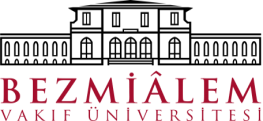 SAĞLIK BİLİMLERİ ENSTİTÜSÜİkinci Tez Danışmanı Atama Talep FormuDoküman NoSAĞLIK BİLİMLERİ ENSTİTÜSÜİkinci Tez Danışmanı Atama Talep Formuİlk Yayın Tarihi SAĞLIK BİLİMLERİ ENSTİTÜSÜİkinci Tez Danışmanı Atama Talep FormuRevizyon Tarihi SAĞLIK BİLİMLERİ ENSTİTÜSÜİkinci Tez Danışmanı Atama Talep FormuRevizyon No SAĞLIK BİLİMLERİ ENSTİTÜSÜİkinci Tez Danışmanı Atama Talep FormuSayfa1/1ÖğrenciÖğrenciDanışmanDanışmanÖğrenci NoAdı SoyadıAdı SoyadıAdı SoyadıProgramıUnvanıE-postaE-postaİmzaİmzaEş DanışmanEş DanışmanEş DanışmanEş DanışmanEş DanışmanUnvanıAdı SoyadıAnabilim Dalı veya ÜniversitesiE-postaUnvanıAdı SoyadıAnabilim Dalı veya ÜniversitesiE-postaİmza:İmza: